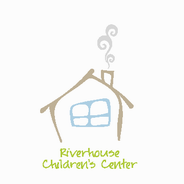 Photo Permission:
I understand that while at Riverhouse my child may be photographed during activities in their classroom, on the playground, or on a field trip.Child’s Name: ________________________________I grant Riverhouse permission to share my child’s photograph internally (i.e. posted within the center; or attached to an internal email).	Yes	No            ______int.I grant Riverhouse permission to share my child’s photograph in promotional materials such as the brochure and the website. 	Yes	No            ______int.I grant Riverhouse permission to share my child’s photograph in promotional materials through Riverhouse’s facebook page.	Yes	No            _______int.Sunscreen Permission Name of Sunscreen and SPF #: _________________________________Your child’s care provider will assist with applying sunscreen to bare skin including the face, tops of ears, shoulders, arms, legs, and feet 15-30 min before outdoor activity. Sunscreen will not be applied to any broken skin or if a skin reaction has been observed. Any skin reaction observed by staff will be reported promptly to the parent/guardian. ______int.  I understand that sunscreen will be applied to my child before outdoor activities.______int.I do not want my child to use any sunscreen other than the one that she/he brings. ______int.  In the event that my child’s sunscreen is not readily available, my child may use the sunscreen provided by the school. 							        I  have read, acknowledge, understand, and agree to the photo and sunscreen permission forms as outlined in the above.Legal guardian signature ___________________________________ Date _____________